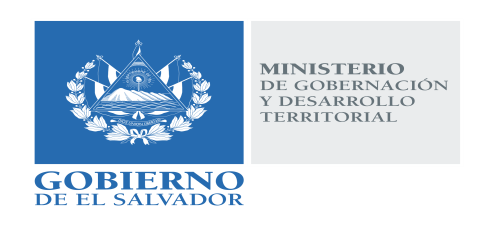 MINISTERIO DE GOBERNACIÓN Y DESARROLLO TERRITORIALREPÚBLICA DE EL SALVADOR, AMÉRICA CENTRALRESOLUCIÓN NÚMERO CIENTO CINCUENTA Y NUEVE. En la Unidad de Acceso a la Información Pública del Ministerio de Gobernación y Desarrollo Territorial: San Salvador, a las catorce horas con veinte minutos del día  veinte de septiembre  de dos mil dieciocho. CONSIDERANDO: I. Téngase por recibida la solicitud de información presentada por medio del Sistema de Gestión de Solicitudes en fecha catorce de septiembre de dos mil dieciocho del presente año, a nombre de --------------------------------------------------------, registrada por esta Unidad bajo el correlativo MIGOBDT-2018-0157, en la que esencial y textualmente requiere: “solicito información actualizada sobre las fundaciones sin fines de lucro con calidad de utilidad pública en el Departamento de San Salvador que se dediquen a la construcción de viviendas” II. Que la referida solicitud cumple con todos los requisitos establecidos en el Art. 66 de la Ley de Acceso a la Información Pública –LAIP-, a su vez dicha información no se encuentra entre las excepciones enumeradas en los artículos 19 y 24 de la Ley y 19 de su Reglamento.  III.  Que en razón de lo anterior, conforme al Art. 70 de la LAIP, se trasladó la solicitud a la Dirección de Asociaciones y Fundaciones Sin Fines de Lucro la que  expresa lo siguiente: “En atención a su Solicitud #MIGOBDT-2018-0157,  de fecha 17 de septiembre  de 2018 , cuyo asunto  es Solicitar ““Información actualizada sobre las Fundaciones Sin Fines de Lucro con calidad de utilidad pública en el Departamento de San Salvador que se dediquen a la construcción de viviendas” ;  Le informo que se ha realizado la búsqueda en nuestra base de datos del Registro de Asociaciones y Fundaciones sin Fines de Lucro, teniendo como resultado el siguiente archivo anexo, con todos los datos requeridos por el solicitante” , agregando a la presente  resolución el documento remitido. POR TANTO, conforme a los Arts. 86 Inciso 3° de la Constitución y Arts. 2, 7, 9, 50, 62,  72 y 82 de la Ley de Acceso a la Información Pública, esta Unidad de Acceso a la Información Pública, RESUELVE: 1°) Concédase el acceso a la información pública. 2°) Entréguese en un solo acto la información solicitada. 3°) Remítase la presente por el medio señalado para tal efecto.  NOTIFÍQUESE. – Licda. Jenni Vanessa Quintanilla GarcíaOficial de Información Ad Honorem. 